Acuerdo por un uso responsable de Internet y dispositivos digitales en el colegio.Los abajo firmantes manifiestan estar de acuerdo con las siguientes normas de uso responsable de Internet y dispositivos digitales en el colegio. Dichas normas han sido elaboradas, consensuadas y votadas por toda la comunidad educativa del CEIP Pedagogo García Navarro. El mal uso o el incumplimiento de alguna de ellas conlleva una única consecuencia, no poder seguir haciendo uso de los recursos digitales del centro.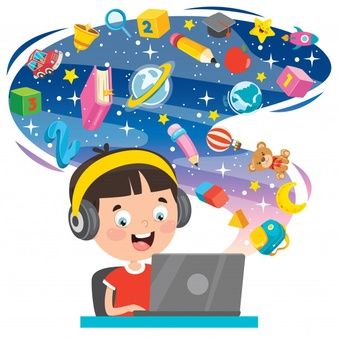 Las normas adoptadas son las aquí relacionadas:Mantener en buen estado el material uso digital.Instalar sólo apps lúdico/educativas de fuentes confiables y bajo supervisión del maestro/a.Hacer un uso responsable de Internet, es decir, como herramienta para el trabajo en el aula.Nunca compartir datos personales o imágenes en Internet. Debemos ser conscientes de los riesgos de Internet y mantener siempre una actitud crítica ante los contenidos que encontramos.El uso de redes sociales no está permitido. Tan sólo es posible hacer publicaciones de actividades, trabajos o tareas en el Instagram oficial del centro @ceippedagogogarciaEn Córdoba a ______ de _________________ de 20__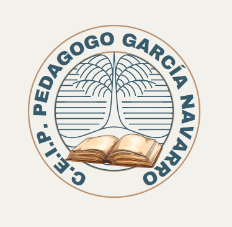 Firma del acuerdo: 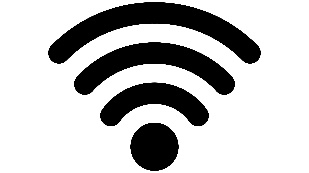 